SCI-434-2014Comunicación de acuerdo Para los fines correspondientes se transcribe el acuerdo tomado por el Consejo Institucional, citado en la referencia, el cual dice:CONSIDERANDO QUE:La Secretaría del Consejo Institucional recibe oficio CCAAA-08-2014, con fecha de recibido 26 de mayo de 2014, suscrito por la Sra.  Guiselle Brenes Vargas, Secretaria Ejecutiva de la Comisión de Carrera Administrativa y Apoyo a la Academia, dirigido a la Licda.  Bertalía Sánchez S., Directora Ejecutiva de la Secretaría del Consejo Institucional, en el cual solicita realizar los trámites necesarios para la publicación de una plaza para el puesto de miembro titular en la Comisión de Carrera Administrativa y Apoyo a la Academia, a partir del 01 de julio 2014 y por un período de 3 años.Con fecha 29 de mayo de 2014 se remite oficio SCI-343-2014, suscrito por la Licda.  Bertalía Sánchez Salas, Directora Ejecutiva de la Secretaría del Consejo Institucional, dirigido a la Máster Karla Garita, Directora de la Oficina de Comunicación y Mercadeo, en el cual solicita publicar mediante Comunicado de Prensa, que el Consejo Institucional llenaría la vacante de un miembro titular, en la Comisión de Carrera Administrativa y Apoyo a la Academia, a partir del 01 de julio de 2014, por un período de 3 años.La Secretaría del Consejo Institucional recibe oficio sin Referencia, con fecha de recibido 11 de junio de 2014, suscrito por el Sr.  Rafael Barquero Morales, Técnico en Maquinaria Agrícola de la Escuela de Ingeniería Agrícola, dirigido al Dr.  Julio César Calvo, Presidente del Consejo Institucional, en el cual remite su postulación para participar en el puesto de miembro titular en la Comisión de Carrera Administrativa y de Apoyo a la Academia y aporta su Currículum Vitae.  (Ver Anexo 1)A la fecha del cierre de la Convocatoria, se cuenta con la única participación del señor Rafael Barquero Morales, quien cumple con los requisitos; por lo cual se eleva al pleno la siguiente propuesta.SE ACUERDA:Nombrar al Sr. Rafael Barquero Morales, como miembro titular en la Comisión de Carrera Administrativa y Apoyo a la Academia, por un periodo de tres años, del 01 de julio de 2014 al 30 de junio de 2017.Comunicar.  ACUERDO FIRME.Palabras Clave: Nombramiento Titular – Comisión – Carrera – AdministrativaBSS/apmcANEXO 1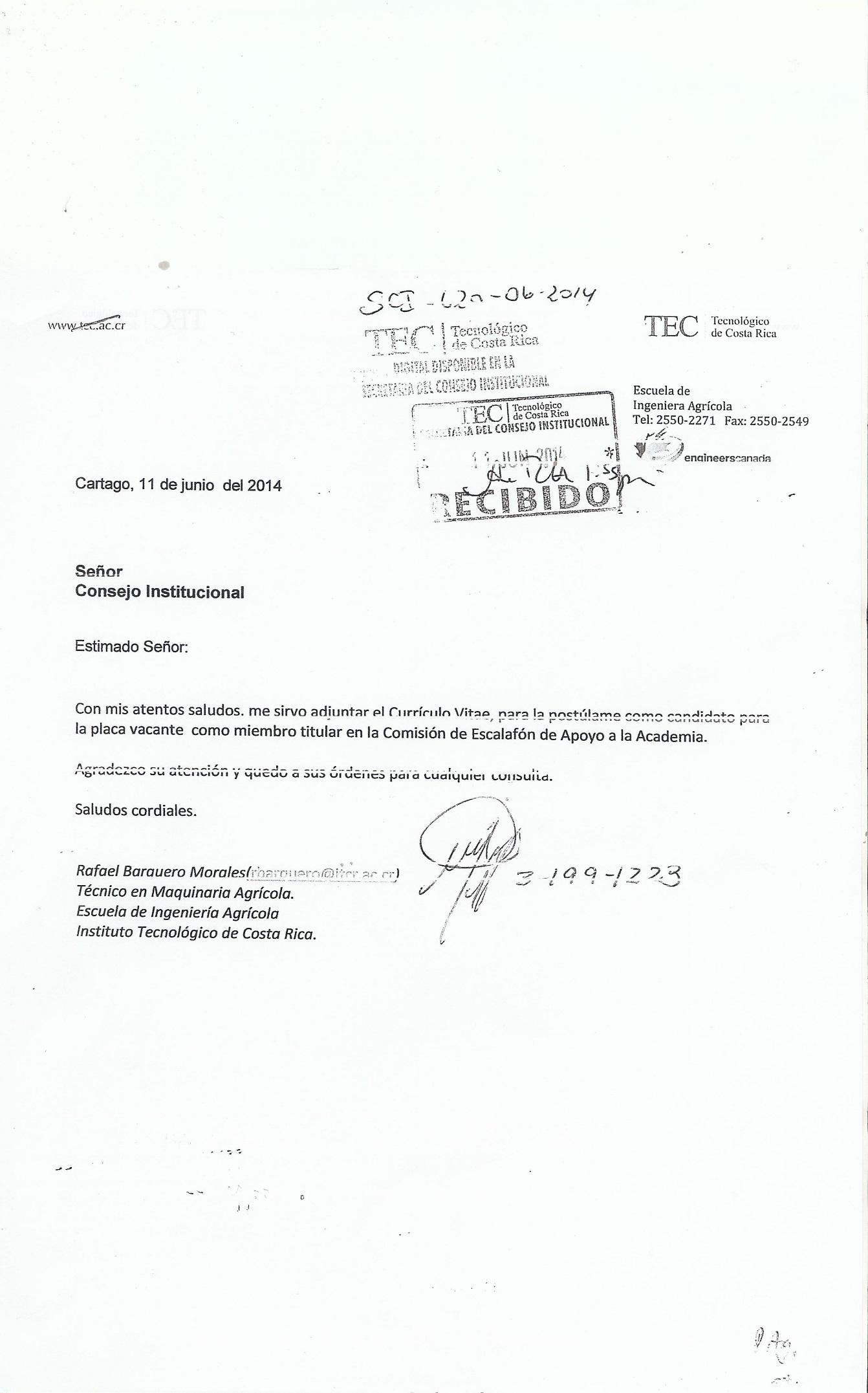 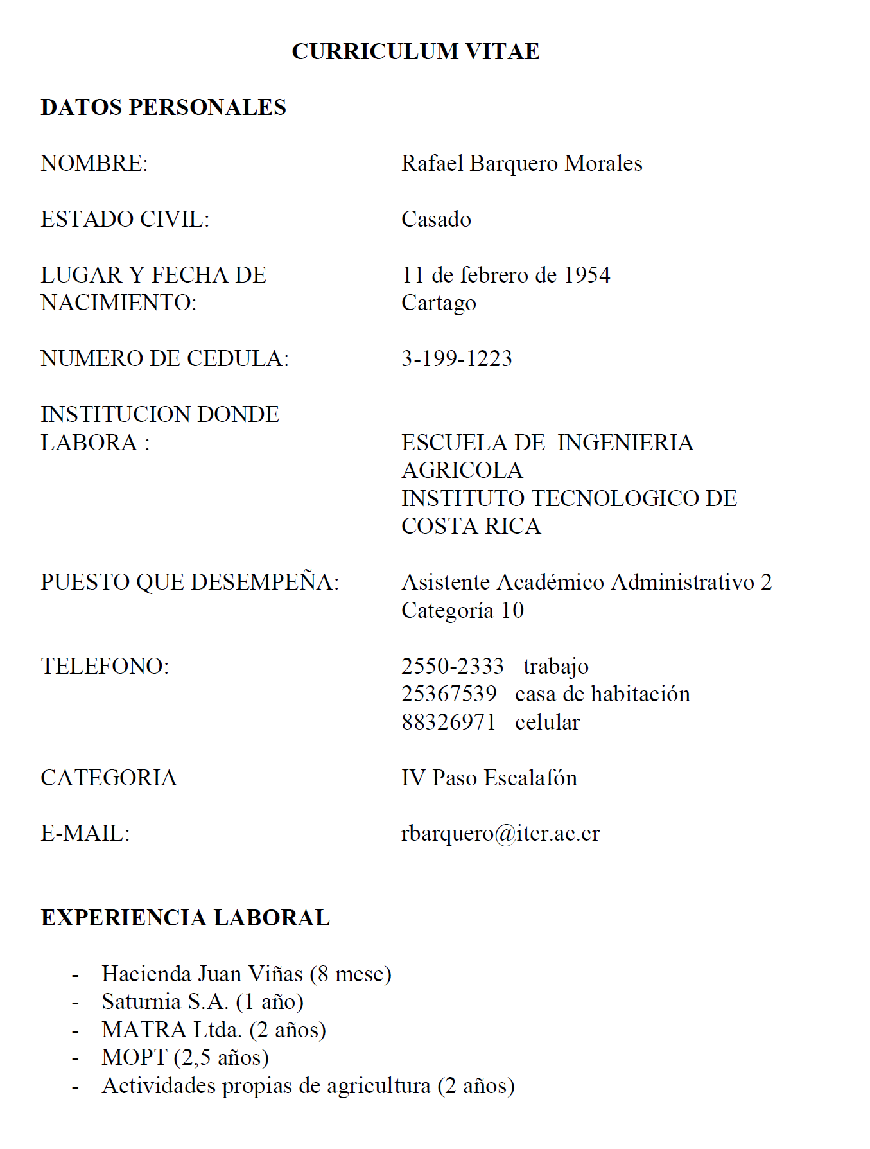 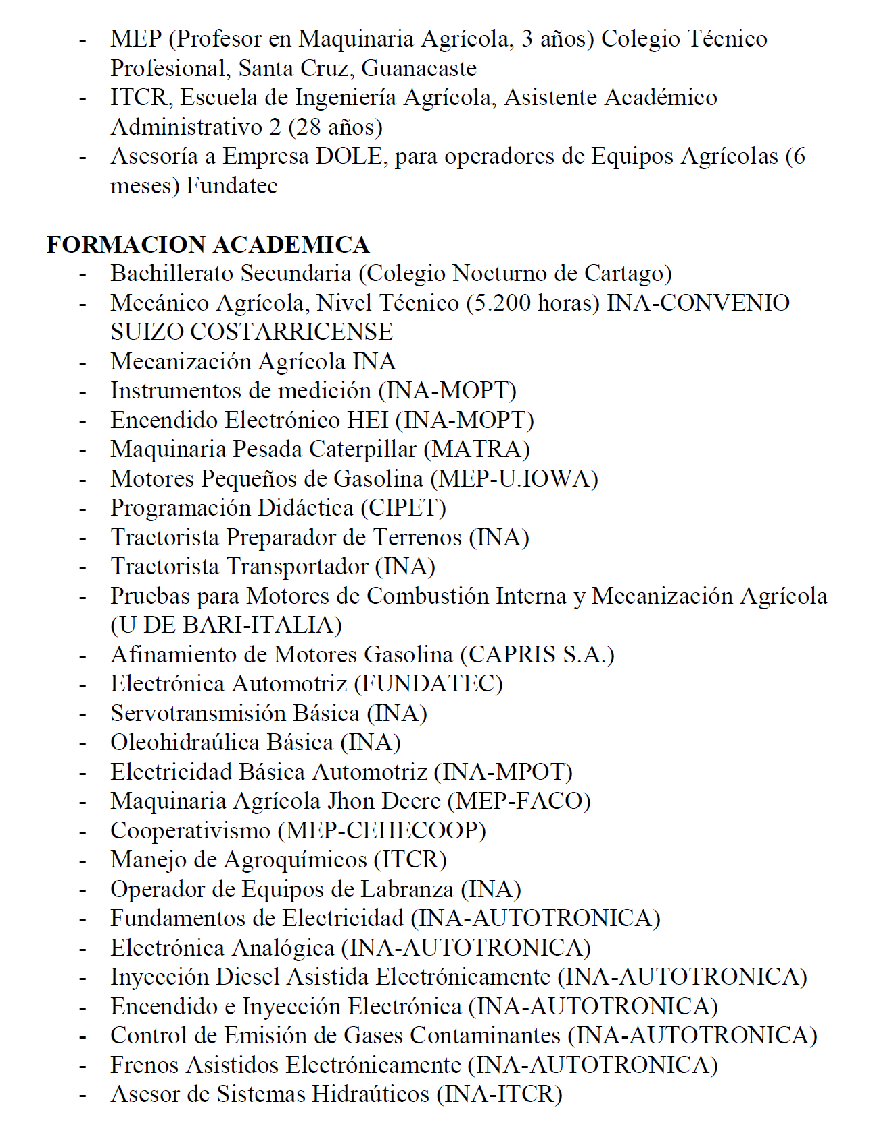 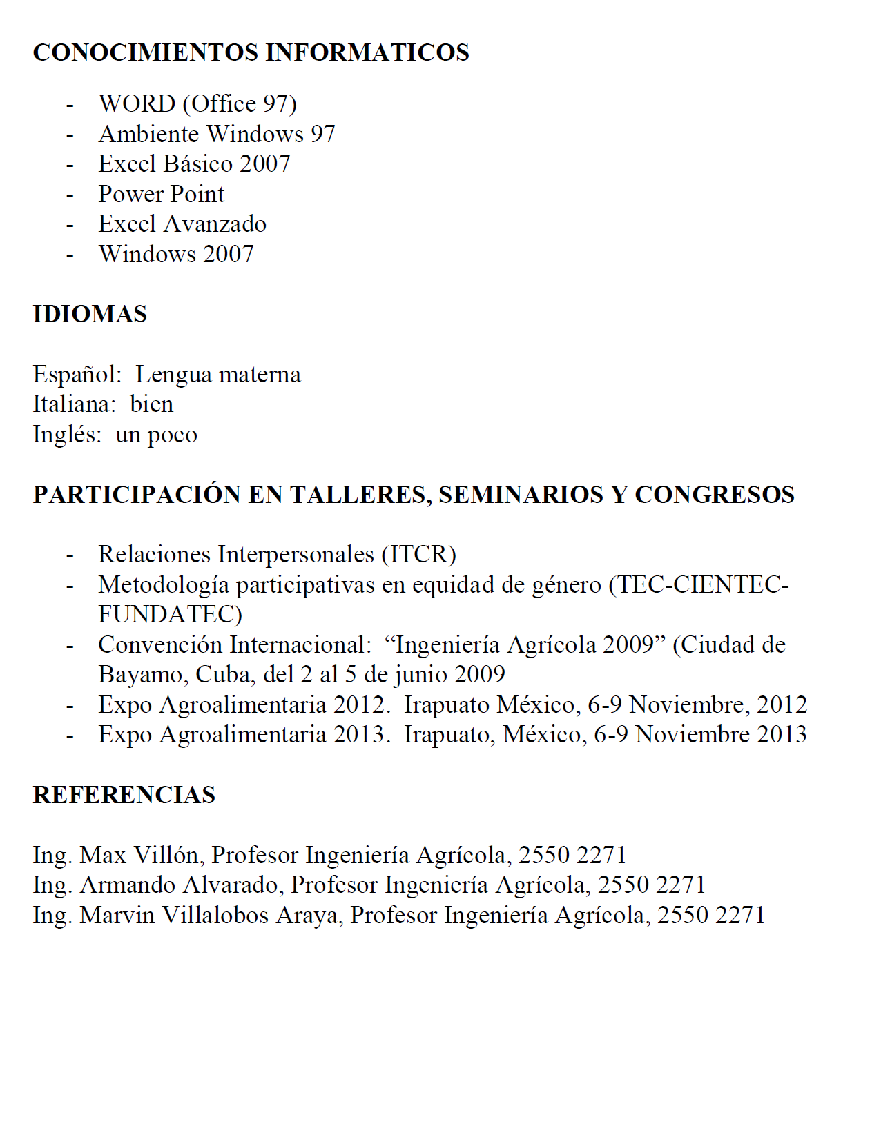 Para:Dr. Julio C. Calvo Alvarado, Rector Dra. Hannia Rodríguez, Directora Departamento de Recursos HumanosSra.  Guiselle Brenes Vargas, Secretaria Ejecutiva de la Comisiónde Carrera Administrativa y Apoyo a la Academia Ing. Marvin Villalobos Araya, Director Escuela de Ingeniería AgrícolaSr. Rafael Barquero Morales, Técnico en Maquinaria Agrícolade la Escuela de Ingeniería AgrícolaDr. Julio C. Calvo Alvarado, Rector Dra. Hannia Rodríguez, Directora Departamento de Recursos HumanosSra.  Guiselle Brenes Vargas, Secretaria Ejecutiva de la Comisiónde Carrera Administrativa y Apoyo a la Academia Ing. Marvin Villalobos Araya, Director Escuela de Ingeniería AgrícolaSr. Rafael Barquero Morales, Técnico en Maquinaria Agrícolade la Escuela de Ingeniería AgrícolaDe: Licda. Bertalía Sánchez Salas, Directora Ejecutiva Secretaría del Consejo InstitucionalInstituto Tecnológico de Costa Rica Licda. Bertalía Sánchez Salas, Directora Ejecutiva Secretaría del Consejo InstitucionalInstituto Tecnológico de Costa Rica Fecha:18 de junio de 201418 de junio de 2014Asunto:Sesión Ordinaria No. 2873 Artículo 8, del 18 de junio de 2014.  Nombramiento de un integrante titular en la Comisión de Carrera Administrativa y Apoyo a la Academia, del 01 de junio de 2014 al 30 de junio de 2017Sesión Ordinaria No. 2873 Artículo 8, del 18 de junio de 2014.  Nombramiento de un integrante titular en la Comisión de Carrera Administrativa y Apoyo a la Academia, del 01 de junio de 2014 al 30 de junio de 2017